DNA Microarray of Global Transcription Factor Mutant Reveals Membrane-Related Proteins Involved in n-Butanol Tolerance in Escherichia coliSupplementary Online MaterialAdditional file 4. Transcription profile analysis of genes exhibiting significantly different expression levels in σ70 mutant B8 and WT. Hierarchical clustering using differentially expressed genes (probe sets) (p<0.05; FC≥2). Abscissa represents samples of B8 and WT, the ordinate represents different genes. Three biological replicates were performed. (Fig. S3)Fig. S3 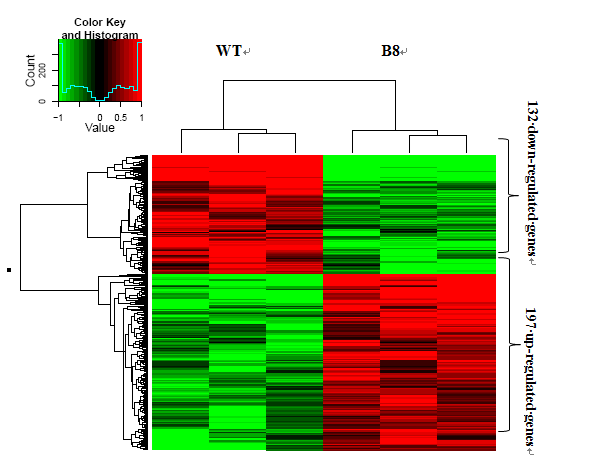 